Ελληνικός Γεωργικός Οργανισμός – «ΔΗΜΗΤΡΑ» Ινστιτούτο Γενετικής Βελτίωσης και Φυτογενετικών Πόρων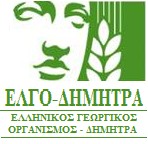 ΕΛΛΗΝΙΚΟΣ ΓΕΩΡΓΙΚΟΣ ΟΡΓΑΝΙΣΜΟΣ «ΔΗΜΗΤΡΑ» 	ΕΛ.Γ.Ο. «ΔΗΜΗΤΡΑ»Δημιουργία Χώρου Ευαισθητοποίησης για τη Φυτοποικιλότητα στον ΒΒΚΚ στην Ποντοκερασιά του Νομού ΚιλκίςΠΡΟΥΠΟΛΟΓΙΣΜΟΣ : 39.680,00 €ΣΧΕΔΙΟ ΑΣΦΑΛΕΙΑΣ ΚΑΙ ΥΓΕΙΑΣ (Σ.Α.Υ.)Νοέμβριος 2019ΣΧΕΔΙΟ ΑΣΦΑΛΕΙΑΣ ΚΑΙ ΥΓΕΙΑΣ (Σ.A.Y.)(Π.Δ. 305/96, άρθρο 3, παράγραφοι 3,4,5,6,8,9,10)ΤΜΗΜΑ ΑΓΕΝΙΚΑΕίδος του έργου και χρήση αυτού:Δημιουργία Χώρου Ευαισθητοποίησης για τη Φυτοποικιλότητα στον ΒΒΚΚ στην Ποντοκερασιά του Νομού ΚιλκίςΤο έργο περιλαμβάνει εργασίες αναβάθμισης του ξύλινου κτιρίου, διαμόρφωσης του περιβάλλοντα χώρου, προμήθειας και εγκατάστασης εξοπλισμού καθώς και της ηλεκτροδότησης του.Σύντομη περιγραφή του έργου:Η παρούσα περιγραφή αφορά στη δημιουργία του Χώρου Ευασθητοποίησης για τη Φυτοποικιλότητα (ΧΕΦ) σε υφιστάμενες κτιριακές εγκαταστάσεις του Βαλκανικού Βοτανικού Κήπου Κρουσσίων (ΒΒΚΚ) .Υφιστάμενο κτίριοΤο κτίριο αποτελείται από υπερυψωμένο Ισόγειο επιφάνειας 174,04 μ2 και ημιυπαίθριου χώρου επιφάνειας 31,03 μ2. Για τη δημιουργία του ΧΕΦ  θα πραγματοποιηθούν οικοδομικές και Η/Μ εργασίες, καθώς και εργασίες στον περιβάλλοντα χώρο.Ο φέρων οργανισμός του κτιρίου είναι από ξύλινους κορμούς. Οι εσωτερικοί διαχωριστικοί τοίχοι είναι επίσης από ξύλινους κορμούς.Τα εξωτερικά κουφώματα είναι ξύλινα, ενώ οι εσωτερικές θύρες είναι ξύλινες. Τα δάπεδα είναι από κεραμικά πλακίδια.Υφιστάμενα δίκτυαΣτο κτίριο υπάρχουν εγκατεστημένα δίκτυα ισχυρών ρευμάτων φωτισμού και κίνησης, ύδρευσης, αποχέτευσης καθώς και θερμαντικά σώματα ηλεκτρικού ρεύματος. ΑποξηλώσειςΜετά από έλεγχο στις υφιστάμενες κτιριακές εγκαταστάσεις, πραγματοποιούνται αποξηλώσεις επιστρώσεων- επενδύσεων κεραμικών πλακιδίων όπου απαιτείται.Αποξηλώνεται επίσης η ασφαλτόστρωση στα σημεία επέμβασης που είναι η κατασκευή των παρτεριών, η θεμελίωση της μεταλλικής πέργκολας και η όδευση του παροχικού καλωδίου ηλεκτροδότησης, ενώ επίσης αποξηλώνεται και η ξύλινη υπάρχουσα περίφραξη.Οικοδομικές εργασίεςΚέλυφοςΑναβάθμιση κελύφους με έλεγχο και αποκατάσταση σε ντίζες, καβίλιες, στεγανότητα, στατικότητα, κινητικότητα ξύλινων κορμών, τρίψιμο με μηχανικά μέσα της εξωτερικής επιφάνειας των κορμών έως την αποκάλυψη υγιούς επιφάνειας, πλήρωση κενών και οπών, εξουδετέρωσης των «σκουληκιών» με ενέσιμο προϊόν θεραπείας το οποίο τοποθετούμε σε κάθε οπή που έχουμε εντοπίσει, καθώς και σε χαραμάδες ή σχισμές τηρώντας πάντα τα μέτρα ασφαλούς εφαρμογής που αναγράφει ο κατασκευαστής, αποκατάσταση υδρορροών κ.α.. Κατασκευές ξύλινεςΈλεγχος και αποκατάσταση των ξύλινων εσωτερικών και εξωτερικών κουφωμάτων καθώς και των επίπλων κουζίνας. Αντικατάσταση των ξύλινων κιγκλιδωμάτων της κλίμακας εισόδου.Επιστρώσεις- ΕπενδύσειςΕπιστρώσεις- επενδύσεις κεραμικών πλακιδίων στα σημεία που χρήζουν αποκατάστασης.ΧρωματισμοίΧρωματισμοί εσωτερικών και εξωτερικών ξύλινων επιφανειών.ΤελειώματαΜερεμέτια, τελειώματα και αποκατάσταση μικροβλαβών.Η/Μ εργασίεςΠαροχικό καλώδιοΕγκατάσταση παροχικού καλωδίου από Κεντρικό Πίνακα του κτιρίου έως το εξωτερικό πίλαρ μετρητή του ΔΕΔΔΗΕ. Υδραυλική εγκατάστασηΈλεγχος εγκατάστασης κτιρίου, συντήρηση και αποκατάσταση μικροβλαβών. Κατασκευή παροχής ύδατος με κρουνό προς τον περιβάλλοντα χώρο.ΠυρόσβεσηΠρομήθεια και τοποθέτηση πυροσβεστήρων.Εργασίες Περιβάλλοντα χώρουΕκσκαφέςΕκσκαφές στα σημεία επέμβασης που είναι η κατασκευή των παρτεριών, η θεμελίωση της μεταλλικής πέργκολας και η όδευση του παροχικού καλωδίου ηλεκτροδότησης.Επιχώσεις- Κατασκευή βρακόκηπωνΕπιχώσεις στην τάφρο όδευσης του παροχικού καλωδίου ηλεκτροδότησης, στα σημεία των παρτεριών με κηπόχωμα και ποταμίσια ψηφίδα και κατασκευή των βραχόκηπων με τοποθέτηση των όγκων φυσικών λίθων.Κατασκευές ξύλινες-μεταλλικέςΜεταλλικές κατασκευές πέργκολας και κιγκλιδωμάτων περίφραξης.ΣκυροδέματαΚατασκευές από οπλισμένο σκυρόδεμα για τη θεμελίωση της μεταλλικής πέργκολας και της βάσης στήριξης της μεταλλικής περίφραξης. Ημιοπλισμένο σκυρόδεμα ως τελική επιφάνεια της τάφρου όδευσης του παροχικού καλωδίου.ΧρωματισμοίΧρωματισμοί μεταλλικών επιφανειών πέργκολας και κιγκλιδωμάτων περίφραξης.Φύτευση- Αρδευτικό σύστημαΦυτέυσεις δέντρων και κατασκευή αρδευτικού συστήματος με ηλεκτροβάνες, σωλήνες με σταλάκτες και προγραμματιστή.ΕξοπλισμόςΠρομήθεια και τοποθέτηση εξοπλισμού όπως κάδων απορριμάτων και ανακύκλωσης, καθιστικών, ηλιακών προβολέων κ.α..Ακριβής διεύθυνση του έργου:Το κτίριο βρίσκεται στον Βαλκανικό Βοτανικό Κήπο Κρουσσίων του ΕΛΓΟ- ΔΗΜΗΤΡΑ στην Ποντοκερασιά Κιλκίς.Στοιχεία του κυρίου του έργου:ΙΝΣΤΙΤΟΥΤΟ ΓΕΝΕΤΙΚΗΣ ΒΕΛΤΙΩΣΗΣ ΚΑΙ ΦΥΤΟΓΕΝΕΤΙΚΩΝ ΠΟΡΩΝ ΣΤΗ ΘΕΡΜΗ ΘΕΣΣΑΛΟΝΙΚΗΣΤηλ. 2310 471110Fax 2310 473024Στοιχεία του υπόχρεου για την εκπόνηση του ΣΑΥ:______________________________Δ/νση : Κουρτίδου 56-58 & Νιρβάνα Κάτω Πατήσια111 45 Αθήνα Τηλ. __________, email : ______________Περιγραφή των φάσεων εκτέλεσης του έργου και των εφαρμοζομένων κατά φάση μεθόδων εργασίας.(Περιγράφονται με σαφή και κατατοπιστικό τρόπο οι φάσεις / υποφάσεις εργασίας που εμφανίζονται στο υποβαλλόμενο με τη μελέτη χρονοδιάγραμμα εργασιών, τα χρησιμοποιούμενα σε κάθε μία μηχανήματα, τα κυριότερα βοηθητικά μέσα, οι τρόποι οριζόντιας και κατακόρυφης διακίνησης υλικών, κλπ.)Το έργο θα κατασκευαστεί σε 5 φάσεις:1η ΦΑΣΗ – Προετοιμασία του εργοταξίουΠροβλέπονται :Η διευθέτηση βοηθητικών / αποθηκευτικών χώρωνΠροσαρμογή των παροχών ΔΕΗ, ΟΤΕ, ύδρευσης, αποχέτευσηςΔιαμόρφωση εγκαταστάσεων υγιεινής των εργαζομένωνΗ σήμανση του εργοταξίου2η ΦΑΣΗ - ΑποξηλώσειςΑποξηλώσεις επιστρώσεων επενδύσεων κεραμικών πλακιδίων κτιρίου. Αποξήλωση ξύλινης περίφραξης και ασφαλτοστρώσεων στον περιβάλλοντα χώρο. 3η ΦΑΣΗ – Οικοδομικές εργασίες κτιρίουΑναβάθμιση κελύφους με έλεγχο και αποκατάσταση σε ντίζες, καβίλιες, στεγανότητα, στατικότητα, κινητικότητα ξύλινων κορμών, τρίψιμο με μηχανικά μέσα της εξωτερικής επιφάνειας των κορμών έως την αποκάλυψη υγιούς επιφάνειας, πλήρωση κενών και οπών, εξουδετέρωσης των «σκουληκιών» με ενέσιμο προϊόν θεραπείας το οποίο τοποθετούμε σε κάθε οπή που έχουμε εντοπίσει, καθώς και σε χαραμάδες ή σχισμές τηρώντας πάντα τα μέτρα ασφαλούς εφαρμογής που αναγράφει ο κατασκευαστής, αποκατάσταση υδρορροών κ.α.. Έλεγχος και αποκατάσταση των ξύλινων εσωτερικών και εξωτερικών κουφωμάτων καθώς και των επίπλων κουζίνας. Αντικατάσταση των ξύλινων κιγκλιδωμάτων της κλίμακας εισόδου.Επιστρώσεις- επενδύσεις κεραμικών πλακιδίων στα σημεία που χρήζουν αποκατάστασης.Χρωματισμοί εσωτερικών και εξωτερικών ξύλινων επιφανειών.Μερεμέτια, τελειώματα και αποκατάσταση μικροβλαβών.4η ΦΑΣΗ΄- Οικοδομικές και Η/Μ εργασίες στον περιβάλλοντα χώροΕκσκαφές στα σημεία επέμβασης που είναι η κατασκευή των παρτεριών, η θεμελίωση της μεταλλικής πέργκολας και η όδευση του παροχικού καλωδίου ηλεκτροδότησης.Επιχώσεις στην τάφρο όδευσης του παροχικού καλωδίου ηλεκτροδότησης, στα σημεία των παρτεριών με κηπόχωμα και ποταμίσια ψηφίδα και κατασκευή των βραχόκηπων με τοποθέτηση των όγκων φυσικών λίθων. Μεταλλικές κατασκευές πέργκολας και κιγκλιδωμάτων περίφραξης.Κατασκευές από οπλισμένο σκυρόδεμα για τη θεμελίωση της μεταλλικής πέργκολας και της βάσης στήριξης της μεταλλικής περίφραξης. Ημιοπλισμένο σκυρόδεμα ως τελική επιφάνεια της τάφρου όδευσης του παροχικού καλωδίου.Χρωματισμοί μεταλλικών επιφανειών πέργκολας και περίφραξης.5η ΦΑΣΗ-Φυτεύσεις- άρδευση και τοποθέτηση εξοπλισμούΦυτεύσεις δέντρων και κατασκευή αρδευτικού συστήματος με ηλεκτροβάνες, σωλήνες με σταλάκτες και προγραμματιστή.Προμήθεια και τοποθέτηση εξοπλισμού όπως κάδων απορριμάτων και ανακύκλωσης, καθιστικών, ηλιακών προβολέων κ.α..ΤΜΗΜΑ ΒΚΙΝΔΥΝΟΙ ΠΟΥ ΕΝΔΕΧΕΤΑΙ ΝΑ ΕΜΦΑΝΙΣΤΟΥΝ ΚΑΤΑ ΤΗΝ ΕΚΤΕΛΕΣΗ ΤΟΥ ΕΡΓΟΥΟΔΗΓΙΕΣ ΣΥΝΤΑΞΗΣΣυμπληρώνονται  οι  επισυναπτόμενοι πίνακες,  που συντίθενται  οριζόντια  μεν από  προκαταγεγραμμένες  "πηγές κινδύνων",  κατακόρυφα  δε από μη προκαθορισμένες "φάσεις και υποφάσεις εργασίας".Ο συντάκτης του ΣΑΥ:Αντιστοιχίζει τις φάσεις / υποφάσεις του χρονοδιαγράμματος του μελετώμενου έργου, όπως αυτές απαριθμούνται στο παραπάνω σημείο 2.9 του ΣΑΥ, σε θέσεις του πινακιδίου που, για λόγους ευκολίας, είναι ενσωματωμένο σε όλους τους πίνακες (αν υπάρχει ανάγκη διάκρισης περισσότερων φάσεων / υποφάσεων, θα πρέπει να γίνει αντίστοιχη προσαρμογή του πινακιδίου).Για κάθε επί μέρους φάση / υποφάση εκτέλεσης του έργου, επισημαίνει τους κινδύνους που, κατά την κρίση του, ενδέχεται να παρουσιαστούν. Η επισήμανση “είναι” γίνεται με την αναγραφή των αριθμών 1, 2, ή 3 στους κόμβους του πίνακα, όπου αντίστοιχα εντοπίζεται πιθανή πηγή κινδύνου. Η χρήση των αριθμών είναι υποκειμενική, αποδίδει δε την αντίληψη του συντάκτη για την ένταση των κινδύνων.Ο αριθμός 3 χαρακτηρίζει περιπτώσεις όπου διαπιστώνεται ότι:είτε (i) η πηγή κινδύνου είναι συνεχώς παρούσα κατά την εξεταζόμενη φάση / υποφάση εργασίας (π.χ. κίνδυνος κατάρρευσης κατά την εκσκαφή θεμελίων δίπλα σε παλαιά οικοδομή),είτε (ii) οι  ιδιαίτερες  συνθήκες  του  έργου  δημιουργούν  αυξημένη  πιθανότητα  επικίνδυνων  καταστάσεων,  (π.χ.  κίνδυνος  αστοχίας  των  πρανών εκσκαφής, όταν το έδαφος είναι μικρής συνεκτικότητας, ή υδροφορεί, κλπ.),είτε (iii) ο κίνδυνος είναι πολύ σοβαρός, έστω και αν η πιθανότητα να επισυμβεί είναι περιορισμένη (π.χ. κίνδυνος έκρηξης λόγω απρόσεκτης χρήσηςηλεκτρικού ρεύματος ή γυμνής φλόγας σε χώρο αποθήκευσης εκρηκτικών ή σε δεξαμενή καυσίμων).Ο αριθμός 1 χαρακτηρίζει περιπτώσεις όπου:είτε (i) η πηγή κινδύνου εμφανίζεται περιοδικά ή με χρονικά διαλείποντα τρόπο (π.χ. κίνδυνοι τραυματισμών από ανατροπές υλικών, σε οικοδομικό εργοτάξιο),είτε (ii) δεν συντρέχουν ειδικές αιτίες αύξησης των κινδύνων (π.χ. κίνδυνοι από την κίνηση οχημάτων σε ένα ευρύχωρο υπαίθριο εργοτάξιο),είτε (iii) ο κίνδυνος δεν είναι σοβαρός, έστω και αν η πιθανότητα να επισυμβεί είναι μεγάλη (π.χ. κίνδυνοι από την εκτέλεση υπαίθριων εργασιών σε συνθήκες καύσωνα).Ο αριθμός 2 χαρακτηρίζει τις θεωρούμενες ως "ενδιάμεσες" των 1 και 3 περιπτώσεις.ΚΙΝΔΥΝΟΙ ΠΟΥ ΕΝΔΕΧΕΤΑΙ ΝΑ ΠΑΡΟΥΣΙΑΣΤΟΥΝ ΚΑΤΑ ΤΗΝ ΕΚΤΕΛΕΣΗ ΤΟΥ ΕΡΓΟΥΕΡΓΑΣΙΕΣ ΑΠΟΞΗΛΩΣΕΩΝΚατά την εκτέλεση των εργασιών αποξηλώσεων ενδέχεται να παρουσιαστούν οι εξής κίνδυνοι :κίνδυνος εμπλοκής εργαζομένου με μηχανήματακίνδυνος ατυχήματος από πτώση υπερκείμενων αντικειμένωνκίνδυνος πτώσης από ύψοςκίνδυνος εισπνοής σκόνηςκίνδυνος έκθεσης σε θορύβουςκίνδυνος ανατροπής μηχανήματοςκίνδυνος από την ύπαρξη δικτύωνκίνδυνος τραυματισμού από εκτίναξη προϊόντος καθαίρεσης κίνδυνος από την κίνηση των οχημάτων και δομικών μηχανών σε συνδυασμό με την κίνηση πεζών εργαζομένων. Οικοδομικές εργασίες κτιρίου Κατά  τη φάση των οικοδομικών εργασιών του κτιρίου οι κίνδυνοι που ενδέχεται να παρουσιαστούν είναι οι εξής :Ο κίνδυνος εμπλοκής με κινούμενο μέρος μηχανήματοςΟ κίνδυνος πτώσης υλικών από ύψοςΟ κίνδυνος πτώσης εργαζομένων από ύψοςΟ κίνδυνος από θόρυβοΟ κίνδυνος επαφής χρωμάτων με τα μάτιαΟ κίνδυνος ατυχήματος από πτώση υπερκείμενων αντικειμένωνΟ κίνδυνος από την ύπαρξη δικτύωνΟικοδομικές και Η/Μ εργασίες στον περιβάλλοντα χώροΚατά την φάση των οικοδομικών και Η/Μ εργασιών του περιβάλλοντα χώρου οι κίνδυνοι που ενδέχεται να παρουσιαστούν είναι οι εξής :Ο κίνδυνος πτώσης υλικών από ύψοςΟ κίνδυνος πτώσης εργαζομένων από ύψοςΟ κίνδυνος από θόρυβοΟ κίνδυνος επαφής υλικών χρωμάτων με τα μάτιαΟ κίνδυνος ατυχήματος από πτώση υπερκείμενων αντικειμένωνΟ κίνδυνος εισπνοής επικίνδυνων αερίων Ο κίνδυνος από την κίνηση των οχημάτων και δομικών μηχανών σε συνδυασμό με την κίνηση πεζών εργαζομένων. Φυτεύσεις- άρδευση και τοποθέτηση εξοπλισμούΚατά  τη φάση των εργασιών ξυλουργικών και αλουμινίων οι κίνδυνοι που ενδέχεται να παρουσιαστούν είναι οι εξής :Ο κίνδυνος εμπλοκής με κινούμενο μέρος μηχανήματοςΟ κίνδυνος πτώσης υλικών από ύψοςΟ κίνδυνος πτώσης εργαζομένων από ύψοςΟ κίνδυνος από θόρυβοΟ κίνδυνος επαφής υλικών με τα μάτιαΟ κίνδυνος ατυχήματος από πτώση υπερκείμενων αντικειμένωνΟ κίνδυνος από την ύπαρξη δικτύωνΠΑΡΑΛΛΗΛΕΣ ΕΡΓΑΣΙΕΣΕκτός των πιο πάνω κινδύνων που ενδέχεται να προκύψουν κατά την εκτέλεση των εργασιών υπάρχουν και κίνδυνοι λόγω εκτέλεσης παράλληλων εργασιών. Επίσης θα πρέπει να εντοπιστούν έγκαιρα  οι κίνδυνοι που τυχόν προκύπτουν από τον συνδυασμό εργασιώνΑναλυτικά οι κίνδυνοι είναι οι εξής :Ο κίνδυνος έκθεσης των εργαζομένων σε υψηλούς θορύβουςΟ κίνδυνος λόγω επιβαρημένου περιβάλλοντος εργασίας σε καυσαέρια και σκόνηΟ κίνδυνος πτώσης αντικειμένων από ύψοςΟ κίνδυνος από τον κακό συντονισμό όλων των εργασιών που εκτελούνται ταυτόχροναΤΜΗΜΑ ΓΜΕΤΡΑ ΓΙΑ ΤΗΝ ΠΡΟΛΗΨΗ ΚΑΙ ΑΠΟΤΡΟΠΗ ΤΩΝ ΚΙΝΔΥΝΩΝ ΚΑΙ ΓΕΝΙΚΑ ΓΙΑ ΤΗΝ ΑΣΦΑΛΕΙΑ ΚΑΙ ΤΗΝ ΥΓΕΙΑ ΤΩΝ ΕΡΓΑΖΟΜΕΝΩΝΟΔΗΓΙΕΣ ΣΥΝΤΑΞΗΣΓια κάθε “πηγή κινδύνων” που έχει επισημανθεί στους πίνακες του Τμήματος Β (στήλη 1), καταγράφονται οι φάσεις / υποφάσεις όπου υπάρχει πιθανότητα εμφάνισης (στήλη 2), αναγράφονται οι σχετικές διατάξεις της κείμενης νομοθεσίας που προβλέπουν τη λήψη μέτρων προστασίας (στήλη 3), και συμπληρώνονται τα κατά την κρίση του συντάκτη αναγκαία πρόσθετα ή ειδικά μέτρα προστασίας που επιβάλλονται από τις ιδιαίτερες συνθήκες ή απαιτήσεις του έργου (στήλη 4).(*) Αναφέρονται οι διατάξεις της νομοθεσίας που περιέχουν τα απαιτούμενα κάθε φορά μέτρα(**) Περιγράφονται μέτρα που κατά την κρίση του συντάκτη απαιτούνται για την προστασία των εργαζομένων, αλλά δεν προβλέπονται από τη νομοθεσία ή η πρόβλεψη δεν είναι επαρκής για τη συγκεκριμένη περίπτωση. Επίσης εδώ πρέπει να περιγραφούν και τα ειδικά μέτρα που πρέπει να ληφθούν για τις εργασίες που ενέχουν ειδικούς κινδύνους (βλ. άρθρο 3, παρ.5 του Π.Δ. 305/96)10ΜΕΤΡΑ ΓΙΑ ΤΗΝ ΠΡΟΛΗΨΗ ΚΑΙ ΑΠΟΤΡΟΠΗ ΤΩΝ ΚΙΝΔΥΝΩΝΓΕΝΙΚΑΚάθε εργαζόμενος έχει υποχρέωση να γνωρίζει :Πού βρίσκονται και πως χρησιμοποιούνται οι συσκευές πυρόσβεσης του τομέα του.Πού βρίσκεται, τι περιέχει και για κάθε περίπτωση το κιβώτιο (φαρμακείο) πρώτων βοηθειών του τμήματός του.ΚΑΝΟΝΕΣ ΑΣΦΑΛΕΙΑΣΑπαγορεύεται  η  κυκλοφορία  στα  μέτωπα  εργασίας  χωρίς  κράνος,  παπούτσια  ασφαλείας (άρβυλα) και φόρμα.Απαγορεύεται το κάπνισμα στα μέτωπα εργασίας και τις αποθήκες του εργοταξίου.Απαγορεύεται στο προσωπικό να αγγίξει οποιαδήποτε συσκευή ή μηχάνημα, εάν δεν του έχει ανατεθεί οποιαδήποτε  αρμοδιότητά του από τον προϊστάμενό του.Απαγορεύεται η χρήση εργαλείων, τα οποία βρίσκονται σε κακή κατάσταση.Απαγορεύεται η εκκίνηση οποιασδήποτε συσκευής ή μηχανήματος εάν δεν έχει τοποθετηθεί όλος ο προστατευτικός εξοπλισμός (ασφαλείας) και εάν δεν έχει απομακρυνθεί όλο το αναρμόδιο προσωπικό.Απαγορεύεται η χρησιμοποίηση πεπιεσμένου αέρα χωρίς ακροφύσιο για καθαρισμούς εδάφους,πάγκου εργασίας κλπ.Απαγορεύεται  η  εναπόθεση  υλικών,  εργαλείων  κλπ  σε  δρόμους  διαφυγής  γιατί  πρέπει  να διατηρούνται καθαροί και ελεύθεροι για την αποφυγή ατυχημάτων.Απαγορεύεται η παραμονή προσωπικού κάτω από αιωρούμενα φορτίαΑπαγορεύεται η επίσκεψη ατόμων στα μέτωπα εργασίας εάν δεν προηγηθεί συνεννόηση με τον αρμόδιο προϊστάμενο ή εργοδηγό.Απαγορεύεται σ΄ οποιοδήποτε άτομο να περνάει στο εσωτερικό μέρος των προστατευτικών διατάξεων και περιφράξεων των μηχανημάτων κατά τη διάρκεια της λειτουργίας τους.Απαγορεύεται σε οποιοδήποτε άτομο να θέσει σε κίνηση μια μηχανή πριν βεβαιώσει ότι κανένα άλλο άτομο δεν κάνει επισκευή, καθαρισμό ή λίπανση, ρύθμιση στη μηχανή ή εργάζεται κοντά σ΄αυτή και σε επικίνδυνη απόσταση.Όλα τα εξωτερικά συνεργεία και οι εργολάβοι οφείλουν να τηρούν τους κανόνες ασφαλείας. Κατά τη διάρκεια επικίνδυνων εργασιών το προσωπικό αυτό προειδοποιείται για κάθε ενδεχόμενο κίνδυνο και να έχει πάρει όλες τις απαιτούμενες συστάσεις και οδηγίες ασφαλείας από τους αρμόδιους του εργοταξίου που είναι επιφορτισμένοι με την επίβλεψη.Εάν οποιοδήποτε εξωτερικό συνεργείο ή εργολάβος κατά τη διάρκεια των εργασιών του μέσα στον εργοταξιακό χώρο παραβαίνει τους κανονισμούς ασφαλείας του εργοταξίου και τις σχετικές διατάξεις ασφαλείας της Ελληνικής Νομοθεσίας, θα γίνεται παρέμβαση αμέσως από τον αρμόδιο επιβλέποντα του εργοταξίου με σκοπό τη συμμόρφωση του συνεργείου ή του εργολάβου με τις ισχύουσες διατάξεις ασφαλείας.ΜΕΣΑ ΑΤΟΜΙΚΗΣ ΠΡΟΣΤΑΣΙΑΣ (ΜΑΠ)Για την ασφάλεια όλων των εργαζομένων σύμφωνα με το Π.Δ. 396/94 επιβάλλεται η πιστή εφαρμογή των παρακάτω οδηγιών :Να φοράτε πάντα παπούτσια ασφαλείας ή μπότες, φόρμα και κράνος, όταν κυκλοφορείτε στους δρόμους και στις εγκαταστάσεις του εργοταξίου.Να  φοράτε  πάντα  όλα  τα  απαιτούμενα  είδη  ατομικής  προστασίας  κατά  την  εκτέλεση  μιας συγκεκριμένης εργασίας.Διατηρείτε καθαρά και σε καλή κατάσταση τα ατομικά σας μέσα προστασίας, φροντίζετε να τα αλλάζετε όταν παρουσιάζουν φθορά και να τα αποθηκεύετε σε κατάλληλο μέρος (ιματιοθήκες) γιανα μην καταστρέφονται.Γυαλιά ασφαλείαςΓια  την  αποφυγή  ατυχημάτων  στα  μάτια,  επιβάλλεται  οι  εργαζόμενοι  να  φορούν  γυαλιά  ασφαλείας.	Οι διάφοροι τύποι γυαλιών είναι οι εξής :Γυαλιά ειδικά για εργασίες κοπής με συσκευή οξυγόνο – ασετιλίνηςΓυαλιά ή μάσκα με ειδικό γυαλί για εργασίες ηλεκτροσυγκόλλησης.ΓάντιαΣτη διάθεση του προσωπικού βρίσκονται γάντια διαφόρων τύπων :Δερμάτινα γάντια των οποίων η χρήση είναι υποχρεωτική σε εργασίες χειρισμού κοφτερών και μυτερών αντικειμένων για να προστατεύονται τα δάκτυλα και τα χέρια από κοψίματα, τρυπήματα και τραυματισμούς γενικά.Λαστιχένια  γάντια  ηλεκτρολόγων  (τύπου  ΔΕΗ)  των  οποίων  η  χρήση  είναι  υποχρεωτική  για ηλεκτροτεχνίτες που είναι υποχρεωμένοι να εργάζονται σε κυκλώματα υπό τάση.Παπούτσια ασφαλείαςΤα άρβυλα είναι υποχρεωτικά για όλους τους εργαζομένους που διακινούνται στους δρόμους και τις εγκαταστάσεις του εργοταξίου.Οι μπότες είναι υποχρεωτικές σε χώρους με νερά, λάσπες και ουσίες και γενικά οπουδήποτε η χρήση άρβυλου θα έκανε προβληματική και ανασφαλή την εργασία του προσωπικού.Στολή εργασίαςΕίναι υποχρεωτική για όλο το προσωπικό, το οποίο ανάλογα με το είδος και την επικινδυνότητα της εργασίας που εκτελεί, φορά τον κατάλληλο τύπο φόρμας.Οι τύποι αυτοί είναι οι εξής :Κοινές φόρμες εργασίας διμερείςΑδιάβροχες έναντι βροχής κτλ.ΚράνηΑπαγορεύεται η εργασία ή η κυκλοφορία μέσα στο εργοτάξιο χωρίς κράνος ασφαλείας.   Για την προστασία από υψηλούς θορύβους ιδίως στα υπόγεια έργα, οι εργαζόμενοι θα χρησιμοποιούν ωτασπίδες.ΑΔΕΙΕΣ ΕΙΣΟΔΟΥ – ΔΙΑΔΙΚΑΣΙΑ ΕΠΙΣΚΕΨΕΩΝΑπαγορεύεται σε αναρμόδια πρόσωπα να εισέρχονται στο εργοτάξιο.Απαγορεύεται αυστηρά η εισαγωγή και χρήση στο εργοτάξιο οινοπνευματωδών ποτών, όπως επίσης και η είσοδος ατόμων που βρίσκονται σε κατάσταση μέθης.Όταν  παρουσιάζεται  ένας  επισκέπτης,  ο  αρμόδιος  εργοδηγός  της  βάρδιας  έχει  καθήκον  να τηλεφωνήσει στο πρόσωπο που θα δεχθεί την επίσκεψη για να έχει την επιβεβαίωση.Πρέπει  να  σημειώνεται  στο  βιβλίο  επισκεπτών  την  ώρα  της  εξόδου  και  το  ονοματεπώνυμο  τουεπισκέπτη.Οι Υπεργολάβοι πρέπει να ειδοποιούν τον εκάστοτε αρμόδιο του εργοταξίου σε περίπτωση αναμονής επισκέπτη και να ενημερώνεται ο Εργοταξιάρχης.ΠΙΝΑΚΙΔΕΣ ΚΑΙ ΣΗΜΑΤΑ ΑΣΦΑΛΕΙΑΣΠροειδοποιητικά σήματα είναι υποχρεωτικά και τέτοια κατάλληλα σήματα να ανεγείρονται σε ολόκληρο το χώρο εργασίας σύμφωνα με το Π.Δ. 105/95.Στην είσοδο του δρόμου προσπέλασης και επάνω στον επαρχιακό δρόμο θα αναρτηθούν αμφοτέρων των οδών πινακίδες προειδοποίησης «ΠΡΟΣΟΧΗ ΕΙΣΟΔΟΣ – ΕΞΟΔΟΣ ΕΡΓΟΤΑΞΙΟΥ»Σε απόσταση 150μ από τον δρόμο προσπέλασης, καθώς και περιοριστικές πινακίδες ταχύτητας.Στο χώρο του εργοταξίου θα αναρτηθεί πινακίδα μεγίστου ορίου ταχύτητας 20km.Στο συνεργείο θα αναρτηθεί πινακίδα υποχρεωτικής χρήσης άρβυλων βαρέου τύπου, απαγόρευση καπνίσματος και υποχρεωτική προστασία των ματιών για τους ηλεκτροσυγκολλητές.ΠΥΡΟΠΡΟΣΤΑΣΙΑ – ΠΥΡΟΣΒΕΣΗΠρόληψη ΠυρκαϊάςΓια την πρόληψη της πυρκαϊάς ισχύουν αυστηρά οι παρακάτω κανόνες :Απαγορεύεται στους εργαζομένους το κάπνισμα και το άναμμα φωτιάς ή η εκτέλεση εργασίας που προκαλεί υπερθέρμανση ή σπινθήρα μέσα σε περιοχές του εργοταξίου στις οποίες υπάρχουν σχετικές οδηγίες και γενικά σε χώρους όπου υπάρχουν εύφλεκτα υλικάΑπαγορεύεται η χρήση γυμνής φλόγας ή οποιαδήποτε εργασία που προκαλεί σπινθήρα, φλόγα ήθερμότητα, χωρίς την άδεια του υπεύθυνου εργοδηγού.Οι χώροι εργασίας θα πρέπει να διατηρούνται καθαροί (απομακρύνοντας αμέσως όλα τα σκουπίδια και τα εύφλεκτα υλικά όπως λάδια, στουπιά, χαρτιά, υφάσματα, ξύλα κλπ.)Πρέπει να υπάρχει πάντοτε έξοδος ελεύθερη και χωρίς εμπόδια, για άμεση απομάκρυνση σε περίπτωση που κινδυνεύει η ζωή κάποιου από πυρκαϊά.Καταπολέμηση φωτιάςΓενικάΤο υλικό καταπολέμησης φωτιάς μπορεί να χρησιμοποιηθεί ανά πάσα στιγμή. Πρέπει λοιπόν να παραμένει πάντοτε ελεύθερο και να είναι προσιτό.Το υλικό αυτό προορίζεται αυστηρά για χρήση μόνο σε περίπτωση πυρκαϊάς.   Απαγορεύεται «αυστηρά» η χρησιμοποίηση όλων των διατεθειμένων μέσων αντιμετώπισης πυρκαϊάς για άλλους σκοπούς εκτός εκείνωνγια τους οποίους προορίζονται.Διατεθειμένα μέσα κατάσβεσης πυρκαϊάςΠυροσβεστήρες για στερεά, υγρά, αέρια καύσιμα και ηλεκτρικές εγκαταστάσειςΆμμος για κατάσβεση στερών ή υγρών καυσίμωνΣκαπάνες και φτυάριαΑντιμετώπιση πυρκαϊάςΠρέπει να είναι γνωστά τα πυροσβεστικά μέσα που υπάρχουν στο χώρο εργασίας, που βρίσκονται, για ποιες πυρκαϊές είναι κατάλληλα και πώς χρησιμοποιούνται.Απαγορεύεται να χρησιμοποιούνται πυροσβεστήρες νερού και γενικά νερό σε ηλεκτρικές εγκαταστάσεις υπότάση, καθώς και υγρά καύσιμα.Ο χώρος πρέπει να διατηρείται καθαρός από χαρτιά και εύφλεκτα υλικά και να γίνονται περιοδικά αποψιλώσεις του χώρου του εργοταξίου.Το νερό πρέπει να χρησιμοποιείται για :Κατάσβεση φωτιάς σε στερεάΓια ελαφρά στερεά υλικά όπως χαρτιά, χόρτα, στουπιά κλπ να αποφεύγεται η χρήση πυροσβεστήρων σκόνης ή CO2. Η καλύτερη λύση είναι το νερό.Οδηγίες επέμβασης σε περίπτωση πυρκαϊάςΕάν κάποιος αντιληφθεί φωτιά σε οποιοδήποτε σημείο εντός και εκτός των εγκαταστάσεων του εργοταξίου θα πρέπει αμέσως να ειδοποιήσει :Το τμήμα που βρίσκεται πλησιέστερα στο σημείο φωτιάς.  Στη συνέχεια να προσπαθήσει να σβήσει ή να περιορίσει όσο είναι δυνατόν τη φωτιά χρησιμοποιώντας όλα τα κατάλληλα για την περίπτωση μέσαπυροσβεστικά.Το προσωπικό πυρασφάλειαςΕάν για οποιοδήποτε λόγο δεν απαντά το τηλέφωνο των παραπάνω, να καλείται αμέσως η Πυροσβεστική Υπηρεσία.(199)ΠΡΟΣΟΧΗ!Όλες οι ενέργειες επέμβασης πρέπει να κατευθύνονται από τον υπεύθυνο βάρδιας ή τον Εργοταξιάρχη.ΣΧΕΔΙΟ ΑΝΤΙΜΕΤΩΠΙΣΗΣ ΚΑΤΑΣΤΑΣΕΩΝ ΕΚΤΑΚΤΗΣ ΑΝΑΓΚΗΣΟ επικεφαλής κάθε βάρδιας (επιστάτης ή εργοδηγός) σε συνεργασία με τον Γενικό Εργοδηγό, τον Τεχνολόγο- Μηχανολόγο Μηχανικό, τον Μηχανικό Ασφαλείας, πρέπει να λαμβάνουν τα κατάλληλα μέτρα για την αντιμετώπιση εκτάκτων αναγκών, όπως αυτά αναφέρονται παρακάτω.Εργατικό ΑτύχημαΣε κάθε εργατικό ατύχημα αμέσως ειδοποιείται η ομάδα ασφαλείας η οποία προσφέρει τις πρώτες βοήθειες και αν ο τραυματισμός είναι σοβαρής μορφής υποχρεούται να φροντίσει για την μεταφορά του τραυματισμένου στο πλησιέστερο Κέντρο Υγείας ή στο Γενικό Νοσοκομείο Ιωαννίνων.Κάθε τμήμα είναι υποχρεωμένο να έχει φαρμακείο εξοπλισμένο κατάλληλα με όλα τα απαραίτητα φάρμακα και υλικά γενικά για την παροχή πρώτων βοηθειών σε περίπτωση ατυχήματος.Σε περίπτωση ελαφρού ατυχήματος :Μετά από κάθε ελαφρύ τραύμα ο ατυχηματίας πρέπει να χρησιμοποιήσει βασικά μέτρα θεραπείας και κυρίως καθάρισμα καλό (αντισηπτικό) και ενδεχομένως επίδεσμο.Εάν η κατάσταση του τραύματος απαιτεί την άμεση επιμέλεια νοσοκόμου, ο εργοδηγός βάρδιας θα ενεργήσει για την μεταφορά του ατυχηματία στο πλησιέστερο νοσοκομείο.Σε περίπτωση σοβαρού ατυχήματος :Είναι απαραίτητο να δοθούν στον ατυχηματία όλες οι στοιχειώδεις πρώτες βοήθειες στον τόπο του ατυχήματος πριν μεταφερθεί στο Νοσοκομείο.Διαδικασία εκκένωσης του εργοταξίουΗ διαδικασία φέρεται εις πέρας από κοινού σε συνεργασία με την υπάρχουσα διαδικασία που ακολουθεί η υπηρεσία.ΑΝΑΦΟΡΑ ΕΚΤΑΚΤΟΥ ΑΝΑΓΚΗΣ ΣΤΟ ΕΡΓΟΤΑΞΙΟΟι άνθρωποι που θα εντοπίσουν πρώτοι την κατάσταση έκτακτης ανάγκης οφείλουν να ενημερώσουν τον Εργοταξιάρχη το ταχύτερο δυνατό (ονοματεπώνυμο ατυχηματία και θέση του συμβάντος) ή τον αντικαταστάτη του σε περίπτωση απουσίας του πρώτου.Στη συνέχεια όλοι οι εργαζόμενοι συγκεντρώνονται σε προκαθορισμένα σημεία για περαιτέρω οδηγίες.Η διοίκηση της Εργοληπτικής Επιχείρησης εξουσιοδοτεί προς αποφυγή οποιουδήποτε εργατικού ατυχήματος: τον συντονιστή σε θέματα ασφαλείας, τον Μηχανικό Ασφαλείας, τον Ιατρό Εργασίας, και οργανώνεται μια«Ομάδα Έκτακτης Ανάγκης» με επικεφαλής το Μηχανικό Ασφαλείας και από άτομα που θα είναι κατάλληλα οργανωμένα, ώστε επαρκής αριθμός μελών της θα είναι ικανό να δώσει πρώτες βοήθειες, να λειτουργήσει τους εξοπλισμούς των αναπνευστικών συσκευών και τον εξοπλισμό πυρόσβεσης και να έχει δυνατότητα άμεσηςπροσπέλασης των μετώπων εργασίας.Ο Μηχανικός Ασφαλείας του έργου ευθύνεται για την επίβλεψη της εκτέλεσης των εργασιών σύμφωνα προς τις ισχύουσες περί ασφαλείας διατάξεις και τις προδιαγραφές του ΚτΕ.Τα καθήκοντα της Ομάδας Έκτακτης Ανάγκης είναι :Παροχή Πρώτων ΒοηθειώνΠαροχή και διανομή Μ.Α.Π.Ενημέρωση προσωπικούΟρισμός ενός τουλάχιστον ατόμου σε κάθε βάρδια εργασίαςΕξασφάλιση και συντήρηση των παρακάτω υλικώνΜία (1) μάλλινη κουβέρταΜία (1) φιάλη οξυγόνουΥλικά για επίδεση τραυμάτων, απολύμανση κλπΕνέσεις αναλγητικέςΑναπνευστικές συσκευές για την παρακράτηση σκόνηςΤρεις (3) λαμπτήρες ανθεκτικοί σε έκρηξηΣυντήρηση ενός σετ φαρμακείου στα κύρια μέτωπα εργασιώνΣυντήρηση και επιθεώρηση των μέσων πυρόσβεσης, την καταλληλότητα αυτών και την διανομή τους όταν χρειαστούν.Τα καθήκοντα και οι εξουσίες του Μηχανικού Ασφαλείας είναι:Μαζί με την ομάδα ασφαλείας του Έργου, να έχει άμεση επικοινωνία με τους αρμόδιους φορείς όπως τροχαία – αστυνομία, πρώτες βοήθειες, τοπική αυτοδιοίκηση, κοινωνικούς φορείς, φορείς μαζικής ενημέρωσης.Πρόγνωση και λύση προβλημάτων που προκύπτουν στο έργο, όπως επικοινωνίες, ανασφαλείς συνθήκες  στο  εργασιακό  περιβάλλον,  τοπικές  δυσκολίες  για  την  ασφάλεια  του  έργου  και  τωνεργαζομένωνΝα συσκέπτεται με τον διευθυντή και μηχανικούς πληροφορώντας τους για το βαθμό των μέτρων ασφαλείας που εφαρμόζονται.Να οργανώνει ελέγχους ασφαλείας στο τμήμα για το οποίο είναι υπεύθυνος, ώστε να επιβεβαιώνεται η διατήρηση και επιβολή των μέτρων ασφαλείας.Να επιβεβαιώνει την ύπαρξη του κατάλληλου προσωπικού εξοπλισμού ασφαλείας για κάθε εργαζόμενο και να επιβλέπει την ορθή χρήση αυτών.Να ελέγχει την εκτέλεση των εργασιών, να επισκέπτεται τακτικά το εργοτάξιο και να αναφέρει τις όποιες αποκλίσεις επισημαίνονται.Να ερευνά τα ατυχήματα και να διατηρεί ένα ημερολόγιο καταγραφής τους για την αποφυγή άλλωνπαρομοίων.Να επιβεβαιώνει ότι το προσωπικό είναι ενήμερο σχετικά με τις πρώτες βοήθειες που πρέπει να παρέχονται.Αναγγελία ΑτυχήματοςΑν με την αρχική αντιμετώπιση ενός ατυχήματος διαπιστωθεί πως ο τραυματίας πρέπει να μεταφερθεί σε πλησίον Νοσοκομείο ή Κλινική, η μεταφορά γίνεται αμέσως με αυτοκίνητο του Εργοταξίου.Μετά την αντιμετώπιση του ατυχήματος ειδοποιείται :Ο τεχνικός ασφαλείαςΟ Προϊστάμενος του τμήματος όπου ανήκει ο ατυχηματίαςΟι τεχνικοί ασφαλείας του Εργοταξίου προβαίνουν σε έρευνα και ανάλυση του Ατυχήματος προκειμένου να διαπιστωθούν τα αίτια.Ο Προϊστάμενος Τμήματος στο οποίο ανήκει ο ατυχηματίας, προβαίνει κατά περίπτωση στις εξής ενέργειες :Εάν πρόκειται για ελαφρύ ατύχημα που θα συνεπάγεται ολιγόωρη απουσία του ατυχηματία – μικρότερη από 8 ώρες – από την εργασία, συμβουλεύεται την Έκθεση Τεχνικών Ασφαλείας και προτείνει λύσεις ή κάνει συστάσεις (ανάλογα με τα αίτια) έτσι ώστε να μην επαναληφθεί παρόμοιο ατύχημα.Εάν πρόκειται για σοβαρό ατύχημα που θα έχει σαν αποτέλεσμα μια διακοπή εργασίας – από πλευράςατυχηματία – μεγαλύτερη από 8 ώρες, ο Προϊστάμενος του ατυχηματία :Ενημερώνει το γραφείο προσωπικού μέσα σε 24 ώρες το αργότερο από τη στιγμή του ατυχήματος αφού ερευνήσει τα αίτια και συμβουλευθεί τη σχετική έκθεση των Τ.Α.Προτείνει λύσεις ή κάνει συστάσεις (ανάλογα με τα αίτια) ώστε να μην επαναληφθούν παρόμοια ατυχήματαΣυμπληρώνει τη Δήλωση ατυχήματος σε όσα σημεία τον αφορούν και την μονογραφεί.Το  γραφείο  προσωπικού  μετά  την  αναγγελία  ατυχήματος  από  τον  Προϊστάμενο  Τμήματος,  ενημερώνει ΑΜΕΣΩΣ την Επιθεώρηση Εργασίας και συμπληρώνει τη δήλωση ατυχήματος στα σημεία που τον αφορούν.ΤΗΡΗΣΗ ΕΝΤΥΠΩΝ ΕΠΙ ΤΟΠΟΥ ΤΟΥ ΕΡΓΟΥΣύμφωνα με τον Νόμο 1396/83, άρθρο 8, τηρούνται :Επί τόπου του έργου τηρείται ημερολόγιο μέτρων ασφαλείας το οποίο είναι θεωρημένο από την τοπική Επιθεώρηση εργασίας και «βιβλίο γραπτών υποδείξεων Τ.Α & Γ.Ε.» στο οποίο αναγράφονται από τον Μηχανικό Ασφαλείας περιστατικά παράβασης των κανόνων ασφαλείας από τους εργαζομένους καθώς και υποδείξεις για το τι πρέπει να γίνει από τον Εργοταξιάρχη.Επίσης τηρείται Βιβλίο Ατυχημάτων όπου σημειώνονται όλα τα ατυχήματα που συμβαίνουν από τα ποιο σοβαρά έως τα λιγότερα σοβαρά.Συνημμένα σας υποβάλλουμε υπόδειγμα ημερολογίου μέτρων ασφαλείας και βιβλίο ατυχημάτων το οποίο μας αποστάλθηκε από την Υπηρεσία.Έντυπα προς ανακοίνωση δια τοιχοκολλήσεως :Στο χώρο του εργοταξίου αναρτούνται έντυπα που καθοδηγούν και ενημερώνουν τους εργαζόμενους σε ζητήματα ασφάλειας και υγιεινής.ΠΡΟΣΤΑΣΙΑ ΠΕΡΙΒΑΛΛΟΝΤΟΣ (Ν. 1650/86)Ως  περιβάλλον  νοείται  τόσο  το  Φυσικό  Περιβάλλον  όσο  και  το  Ανθρωπογενές.  Η  προστασία  του περιβάλλοντος είναι μεγίστης σημασίας.Ο σχεδιασμός των έργων γίνεται πάντα κατά τέτοιο τρόπο ώστε να επιτυγχάνονται :Η μέγιστη δυνατή εναρμόνιση του Έργου στο περιβάλλον.Η ελάχιστη δυνατή διατάραξη του περιβάλλοντος.Οι  παραπάνω  στόχοι  ικανοποιούνται  τόσο  κατά  τη  διάρκεια  ζωής  του  έργου  όσο  και  κατά  τη  διάρκεια κατασκευής του.ΜΗΧΑΝΗΜΑΤΑ & ΕΞΟΠΛΙΣΜΟΣ (Π.Δ. 1073/81 ΤΜΗΜΑ IV ΚΕΦ.Α΄)Ο μηχανικός εξοπλισμός ενός εργοταξίου περιλαμβάνει μηχανήματα που εξυπηρετούν διάφορες εργασίες. Όσον αφορά στα χωματουργικά έργα χρησιμοποιούνται οι φορτωτές, οι εκσκαφείς, οι προωθητές, οι οδοστρωτήρες,   οι   ισοπεδωτές   και   τα   ανατρεπόμενα   φορτηγά.   Στο   χώρο   του   εργοταξίου   γενικάχρησιμοποιούνται : γερανοί, γεννήτριες και λεωφορεία ή επιβατικά.Όλος ο ιδιόκτητος κινητός εξοπλισμός της εταιρίας, όπως φορτηγά, γερανοί, ηλεκτροσυγκολλήσεις και άλλα παρόμοια όπως επίσης υλικά και εργαλεία, είναι καταχωρημένα εφοδιασμένα με άδεια ασφαλισμένα και διατηρημένα σε καλή κατάσταση.ΑΥΤΟΚΙΝΗΤΑΥπάρχει το «δελτίο καταλληλότητας» κάθε οχήματος το οποίο ελέγχεται και αναθεωρείται και το «δελτίο συντήρησης» το οποίο ενημερώνεται από το συντηρητή του εργοταξίου.Το όχημα πρέπει να φέρει Άδεια κυκλοφορίας και να είναι ασφαλισμένο.Το όχημα πρέπει να έχει περάσει τον περιοδικό έλεγχο του ΚΤΕΟ.Το όχημα πρέπει να φέρει κιβώτιο Α΄ Βοηθειών.Το όχημα πρέπει να φέρει πυροσβεστήρα.Το όχημα πρέπει να είναι εφοδιασμένο με καμπίνα προστασίας, με ηχητική κόρνα και φωτεινό σήμα κατά την όπισθεν.Ο οδηγός του αυτοκινήτου φέρει κα την ευθύνη της καλής κατάστασης του οχήματος και ενημερώνει υπεύθυνα άτομα του συνεργείου για τυχόν επισκευές.Πρέπει να γίνεται τακτικός έλεγχος στα φρένα, την κόρνα, τα φώτα τους υαλοκαθαριστήρες και τα λοιπάσυστήματα ασφαλείας.Πρέπει να δένονται με ασφάλεια τα φορτία πριν ξεκινήσει το όχημα.  Επίσης πρέπει να τηρούνται οι παρακάτω κανόνες :Απαγορεύεται να πηδάτε από οχήματα ή να ανεβαίνετε όταν αυτά δεν έχουν σταματήσει τελείως.Απαγορεύεται το κάπνισμα κατά τον ανεφοδιασμό σε καύσιμα. Την ώρα αυτή η μηχανή πρέπει να είναι σβηστή.Απαγορεύεται η φόρτωση των οχημάτων περισσότερο από το μέγιστο επιτρεπόμενο.Πρέπει να γίνει ιδιαίτερος έλεγχος για την καλή λειτουργία των φρένων και της κόρνας.Απαγορεύεται η  χρήση  των  οχημάτων  για άλλες εργασίες  εκτός  απ΄  αυτές  για  τις οποίες  έχουν κατασκευασθεί.ΦΟΡΤΩΤΕΣΥπάρχει το «δελτίο καταλληλότητας» κάθε μηχανήματος το οποίο ελέγχεται και αναθεωρείται και το «δελτίο συντήρησης» το οποίο ενημερώνεται από τον συντηρητή του εργοταξίου.Οι φορτωτές αυτοί για την μείωση των καυσαερίων έχουν καταλύτη και φέρουν φίλτρο νερού. Έχει αναρτημένους προβολείς που και χρησιμοποιεί.Η  χρήση  των  φορτωτών  αυτών  είναι  μόνο  για  την  εργασία  που  προβλέπεται  (μεταφορά  και  φόρτωσηπροϊόντων) και γίνεται μόνο από εξουσιοδοτημένα άτομα (χειριστής).Απαγορεύεται η μεταφορά του προσωπικού μέσα στον κάδο, παρά μόνο εάν ο φορτωτής είναι εφοδιασμένος με ειδικό καλάθι το οποίο πληροί τις προδιαγραφές (κουπαστή, καλή κατασκευή, σωστό στερέωμα επάνω στον φορτωτή).Απαγορεύεται η χρησιμοποίηση του κάδου για φρενάρισμα παρά μόνο σε μεγάλη ανάγκη. Επιθεωρείται καθημερινά η στάθμη του νερού και συμπληρώνεται.Το όχημα πρέπει να φέρει Άδεια κυκλοφορίας και να είναι ασφαλισμένο.Το όχημα πρέπει να έχει περάσει τον περιοδικό έλεγχο του ΚΤΕΟ.Το όχημα πρέπει να φέρει κιβώτιο Α΄ Βοηθειών.Το όχημα πρέπει να φέρει πυροσβεστήρα.Το όχημα πρέπει να είναι εφοδιασμένο με καμπίνα προστασίας, με ηχητική κόρνα και φωτεινό σήμα κατά την όπισθεν.ΓΕΡΑΝΟΙΤο όχημα πρέπει να φέρει Άδεια κυκλοφορίας και να είναι ασφαλισμένο.Το όχημα πρέπει να έχει περάσει τον περιοδικό έλεγχο του ΚΤΕΟ.Το όχημα πρέπει να φέρει κιβώτιο Α΄ Βοηθειών.Το όχημα πρέπει να φέρει πυροσβεστήρα.Το όχημα πρέπει να είναι εφοδιασμένο με καμπίνα προστασίας, με ηχητική κόρνα και φωτεινό σήμα κατά την όπισθεν.Υπάρχει το «δελτίο καταλληλότητας» κάθε μηχανήματος το οποίο ελέγχεται και αναθεωρείται και το «δελτίο συντήρησης» το οποίο ενημερώνεται από τον συντηρητή του εργοταξίου.Η σωστή χρήση των γερανών εξασφαλίζεται όταν ελέγχονται κατάλληλα τα ακόλουθα σημεία :Διαγράμματα ασφαλούς φορτίου.Ικανότητα των μηχανικών βαρούλκων.Φύση του εδάφους.Καιρικές συνθήκες (άπνοια, κλπ).Πρέπει να διατηρούνται πάντα σε επάρκεια όλα τα μηχανικά και ηλεκτρικά βαρούλκα των γερανών και συντηρεί συστηματικά τα μηχανήματα.Πρέπει να ελέγχεται καθημερινά την κατάσταση των συρματόσχοινων και τα αντικαθιστά με την πρώτη ένδειξη φθοράς.‘Όταν το αιωρούμενο μπράτσο είναι έτοιμο, να υπολογίζεται το νεκρό σημείο και να γίνεται ακριβής εκτίμηση για τη σωστή και ασφαλή έδραση του γερανού.Όλοι οι γάντζοι πρέπει να συνοδεύονται από μηχανισμούς ασφάλειας έναντι επικίνδυνων χαλαρώσεων των αναρτήσεων.ΣΚΑΛΩΣΙΕΣΟι κάθετες βάσεις των σκαλωσιών θα βρίσκονται σε σταθερή βάση.Όλες οι σκαλωσιές με ύψος 3μ ή περισσότερο πάνω από το έδαφος θα είναι εφοδιασμένες με κιγκλιδώματα ασφαλείας στις ανοιχτές πλευρές τους, σύμφωνα με τις σχετικές διατάξεις.Ασφαλή μέσα πρόσβασης θα παρέχονται σε όλα τα επίπεδα εργασίας της σκαλωσιάς.Λαμβάνοντας υπόψη τα Π.Δ. 447/75 και 778/80 οι σανίδες των σκαλωσιών, προκειμένου να αποφεύγεται η πτώση των εργαλείων, υλικών ή του εξοπλισμού.Δεν θα χρησιμοποιείται σκαλωσιά που έχει υποστεί ζημιές μέχρις ότου επισκευαστεί και ενισχυθεί.Στη  σκαλωσιά  θα  υπάρχει  πάντα  μόνο  το  υλικό  που  χρησιμοποιείται  τη  στιγμή  εκείνη και  ποτέ  δεν θα υπερφορτώνεται.ΠΡΕΣΣΕΣ ΣΚΥΡΟΔΕΜΑΤΟΣΤο όχημα πρέπει να φέρει Άδεια κυκλοφορίας και να είναι ασφαλισμένο.Το όχημα πρέπει να έχει περάσει τον περιοδικό έλεγχο του ΚΤΕΟ.Το όχημα πρέπει να φέρει κιβώτιο Α΄ Βοηθειών.Το όχημα πρέπει να φέρει πυροσβεστήρα.Το όχημα πρέπει να είναι εφοδιασμένο με καμπίνα προστασίας, με ηχητική κόρνα και φωτεινό σήμα κατά την όπισθεν.Το όχημα πρέπει να φέρει τριγωνικό σήμα προειδοποίησης και φωτεινό φάρο.Υπάρχει το «δελτίο καταλληλότητας» κάθε μηχανήματος το οποίο ελέγχεται και αναθεωρείται και το «δελτίο συντήρησης» το οποίο ενημερώνεται από τον συντηρητή του εργοταξίου.Πριν από κάθε χρήση το όχημα επιθεωρείται προσεκτικά, δοκιμάζονται τα κινητά του μέρη, λιπαίνονται και συντηρούνται κατά τη διάρκεια παύσης του μηχανήματος.Σε όλες τις περιπτώσεις η θεμελίωση της πρέσας θα είναι σωστή ώστε σε κάθε περίπτωση θα εξασφαλίζεται ηεργασία.Απαγορεύεται δε να βρίσκονται εργαζόμενοι μέσα στη ζώνη εργασίας ειδικά κάτω από τα κινητά μέρη της μπούμας. Όπου αυτό δε είναι δυνατό οι εργασίες συντονίζονται από έμπειρο εργοδηγό.ΣΥΝΤΗΡΗΣΗ ΜΗΧΑΝΗΜΑΤΩΝ ΚΑΙ ΕΞΟΠΛΙΣΜΟΥΓια τον εξοπλισμό της διαδικασίας συντήρησης ισχύουν οι οδηγίες και οι προδιαγραφές των κατασκευαστών : Υπάρχει το «δελτίο καταλληλότητας» κάθε μηχανήματος το οποίο ελέγχεται και αναθεωρείται και το «δελτίο συντήρησης» το οποίο ενημερώνεται από τον συντηρητή του εργοταξίου.Απαγορεύεται η χρήση εργαλειομηχανών (τόρνος, φρέζες, πριονοκορδέλες, πλάνα, κλπ) από πρόσωπα μη εξασκημένα και ακατάλληλα για το χειρισμό τους.Απαγορεύεται  η οξυγονοκόλληση και ηλεκτροκόλληση αν αυτός που την εκτελεί  δεν έχει  προηγουμένως εφοδιαστεί με όλα τα ατομικά προστατευτικά μέσα (για την προστασία των ματιών, του προσώπου, τωνχεριών, των ποδιών και του σώματος), κατά της φωτιάς, της ακτινοβολίας και των πυρακτωμένων τεμαχίωνεκπαιδευμένα, αρμόδια και εξουσιοδοτημένα.Απαγορεύεται αυστηρά η εκτέλεση ηλεκτρολογικής εργασίας σε ηλεκτρικά δίκτυα, εγκαταστάσεις, συσκευές κλπ, αν δεν βεβαιωθεί απόλυτα η ασφαλής διακοπή του ηλεκτρικού ρεύματος.Συντήρηση μηχανισμού ή εξοπλισμού σε κίνηση απαγορεύεται όπου η επαφή με τα κινούμενα μέρη μπορεί να τραυματίσει τους εργαζόμενους.Ακόλουθες  προφυλάξεις  επιβάλλονται  όπου  απαιτείται  από  τη  διαδικασία  συντήρησης  να  παραμένει  σελειτουργία ο εξοπλισμός :Οι  εργαζόμενοι  που  ασχολούνται  με  τις  διαδικασίες  αυτές  θα  είναι  πλήρως  εκπαιδευμένοι  και εξουσιοδοτημένοι να εκτελέσουν την διαδικασία αυτή.Θα καθορισθεί μια ασφαλής διαδικασία για κάθε περίπτωση και η διαδικασία θα είναι διαθέσιμη και αν είναι πρακτικό, θα υπάρχει δίπλα στον μηχανισμό..ΤΜΗΜΑ ΔΠΡΟΣΘΕΤΑ ΣΤΟΙΧΕΙΑΔίοδοι προσπέλασης στο εργοτάξιο και πρόσβασης στις θέσεις εργασίαςΗ προσπέλαση στο έργο είναι άμεση από την υπάρχουσα οδοποιία του επαρχιακού οδικού δικτύου.Δίοδοι κυκλοφορίας πεζών και οχημάτων εντός του εργοταξίουΗ διέλευση και παραμονή ατόμων στο χώρο του εργοταξίου απαγορεύεται, εκτός από το εξουσιοδοτημένο για την κατασκευή προσωπικό του έργου. Η κυκλοφορία των οχημάτων κατά την διάρκεια των εργασιών θα γίνεται από τους υπάρχοντες οδούς πρόσβασης. Η κυκλοφορία των πεζών γίνεται σε όλη την έκταση του εργοταξίου.Χώροι εγκατάστασης του βασικού μηχανικού εξοπλισμούΤα βαριά εργαλεία ασφαλίζονται επί τόπου σε θέσεις που γειτνιάζουν με το εργοτάξιο, ενώ τα μικρότερα (εργαλεία χειρός, μικροσυσκευές κλπ.) αποθηκεύονται στους διαμορφωμένους χώρους αποθήκευσης, κατά τον προσφορότερο τρόπο, με ευθύνη των εργατών που τα χρησιμοποιούν.Χώροι αποθήκευσηςΔεν προβλέπεται η δημιουργία αποθηκών καυσίμων, λιπαντικών κλπ. Οι ποσότητες υλικών που απαιτούνται θα αποθηκεύονται σε υπαίθριους χώρους, πλησίον του εργοταξίου, με τρόπο ασφαλή ή εάν πρόκειται για ευαίσθητα υλικά μικρά σε όγκο, αυτά μπορούν να αποθηκεύονται σε κατάλληλους χώρους εντός του κτιρίου.Χώροι συλλογής αχρήστων και επικίνδυνων υλικών (θα περιγράφεται και ο τρόπος αποκομιδής τους)Τα άχρηστα αντικείμενα, υπολείμματα υλικών, φθαρμένα υλικά και προϊόντα αποξήλωσης, θα απομακρύνονται την ίδια ημέρα από τον χώρο του έργου με οχήματα. Ιδιαίτερη προσοχή θα δοθεί στην προσεκτική και άμεση απομάκρυνση των επικίνδυνων υλικών που πιθανών να υπάρχουν στις συνδέσεις των διαφόρων υλικών.Χώροι υγιεινής, εστίασης και πρώτων βοηθειώνΟ Ανάδοχος υποχρεούται να μεριμνήσει για τον ανεφοδιασμό των χώρων εργασίας με πόσιμο νερό και επαρκείς εγκαταστάσεις υγιεινής και καθαριότητας και να προβλέψει κατάλληλους χώρους εργασίας του προσωπικού του υπό δυσμενείς καιρικές συνθήκες (ψύχος, βροχή, καύσωνας).Στο εργοτάξιο θα υπάρχει κουτί πρώτων βοηθειών. Η ιατρική κάλυψη των εκτάκτων περιστατικών θα γίνεται από το πλησιέστερο Νοσοκομείο. Για τις ανάγκες υγιεινής μπορούν να χρησιμοποιούνται οι υφιστάμενοι χώροι, μετά τις σχετικές προσαρμογές.Άλλα σημεία, χώροι ή ζώνες που απαιτούνται για την ασφάλεια και την υγεία των εργαζομένων.Για το θέμα αυτό θα υπάρξει συνεννόηση μεταξύ του Αναδόχου και της επίβλεψης και θα γίνει σχετική αναφορά στην επόμενη έκδοση του ΣΑΥ από τον εργολάβο.ΤΜΗΜΑ ΕΝΟΜΟΘΕΤΙΚΑ ΚΕΙΜΕΝΑ ΓΙΑ ΤΗ ΛΗΨΗ ΜΕΤΡΩΝ ΠΡΟΣΤΑΣΙΑΣ(Συμπληρωματικά  των  νομοθετικών  διατάξεων  στους  οποίους  γίνεται  αναφορά  στον  πίνακα  Γ.  Καταχωρίζονται  τα  εξής  φωτοαντίγραφα  των νομοθετικών διατάξεων (για τα οποία έχει γίνει αναφορά στον πίνακα του τμήματος Γ του Σ.Α.Υ.)ΣΧΕΤΙΚΗ ΝΟΜΟΘΕΣΙΑ :ΠPOEΔPIKO ΔIATAΓMA 305/96 : "Ελάχιστες προδιαγραφές ασφάλειας και υγείας που πρέπει να εφαρμόζονται στα προσωρινά ή κινητά εργοτάξια σε συμμόρφωση προς την οδηγία 92/57/EOK" (ΦΕΚ 212/Α/96)ΣΚΟΠΟΣ :Ο ΦΑΥ αποτελεί ένα αρχείο στοιχείων, οδηγιών και υποδείξεων για πρόληψη ατυχημάτων και βλαβών της υγείας των εργαζομένων μετά από την κατασκευή του έργου και καθ’ όλη τη διάρκεια της ζωής του έργου.Περιλαμβάνει, κατά μεγάλο μέρος, στοιχεία και πληροφορίες για το έργο «ως κατεσκευάσθη», τα οποία θα συλλέγονται και θα ενσωματώνονται στο ΦΑΥ σε διαδοχικές ενημερώσεις του:από το συντονιστή Ασφάλειας & Υγείας κατά τη διάρκεια της κατασκευήςαπό τον Κύριο του Έργου τους συντηρητές και τους χρήστες του έργου σε μεταγενέστερους της κατασκευής χρόνους.Ο συντονιστής Ασφάλειας & Υγείας κατά τη φάση της μελέτης συμπληρώνει τον ΦΑΥ, ως πρώτος συντάκτης του, μόνο κατά τα στοιχεία που αφορούν στη μελέτη.ΠΕΡΙΕΧΟΜΕΝΑ :Tο μητρώο του έργου, δηλαδή τα σχέδια και την τεχνική περιγραφή του έργου.Oδηγίες και χρήσιμα στοιχεία σε θέματα ασφάλειας και υγείας, τα οποία θα πρέπει να λαμβάνονται υπόψη κατά τις ενδεχόμενες μεταγενέστερες εργασίες καθ’ όλη τη διάρκεια της ζωής του έργου, όπως εργασίες συντήρησης, μετατροπής, καθαρισμού, κ.λ.π. Eνδεικτικά οι οδηγίες και τα στοιχεία  αυτά αναφέρονται στον ασφαλή τρόπο εκτέλεσης των διαφόρων εργασιών, στην αποφυγή κινδύνων από τα διάφορα δίκτυα (ύδρευσης, ηλεκτροδότησης, αερίων, ατμού κ.λ.π.), στην πυρασφάλεια κ.λ.π.ΥΠΟΒΟΛΗ ΚΑΙ ΕΛΕΓΧΟΣ :Ο έλεγχος αυτός γίνεται (μετά από την έκδοση της οικοδομικής άδειας) από τις Υπηρεσίες Επιθεώρησης των Νομαρχιακών Αυτοδιοικήσεων, τόσο κατά την έναρξη των εργασιών, όσο και καθ’ όλη τη διάρκεια της εκτέλεσης του έργου.Ομοίως, προκειμένου για Δημόσια Έργα και εφ’ όσον δεν απαιτείται έκδοση οικοδομικής άδειας, ο ΦΑΥ αποτελεί τμήμα της Τεχνικής Μελέτης που υποβάλλεται για έγκριση.Η υποβολή του ΦΑΥ (μαζί με το ΣΑΥ) γίνεται εις διπλούν. Το πρώτο αντίτυπο παραμένει στην Πολεοδομική Υπηρεσία, ενώ το δεύτερο επιστρέφεται θεωρημένο μαζί με την άδεια και παραμένει στο χώρο του Εργοταξίου, όπου είναι στη διάθεση των Ελεγκτικών Αρχών.ΣΗΜΕΙΩΣΗ 1:Tο ΣΑΥ και ο ΦΑΥ αναπροσαρμόζονται σε συνάρτηση με την εξέλιξη των εργασιών και τις ενδεχόμενες τροποποιήσεις που έχουν επέλθει. Ιδιαίτερη προσοχή πρέπει να δίνεται πριν την έναρξη των εργασιών στην αναπροσαρμογή του ΣΑΥ, ενώ μετά το πέρας των εργασιών στην αναπροσαρμογή του ΦΑΥ, ώστε αυτός να περιέχει τα πραγματικά στοιχεία του έργου έτσι όπως αυτό κατασκευάστηκε.ΣΗΜΕΙΩΣΗ 2:Kατά την εκτέλεση του έργου το ΣΑΥ και ο ΦΑΥ τηρούνται στο εργοτάξιο με ευθύνη του εργολάβου ολόκληρου του έργου και εάν δεν υπάρχει, του κυρίου του έργου, και είναι στη διάθεση των ελεγκτικών αρχών.ΑΚΟΛΟΥΘΕΙ ΤΟ ΑΡΘΡΟ 3 ΤΟΥ ΠΡΟΕΔΡΙΚΟΥ ΔΙΑΤΑΓΜΑΤΟΣ 305/96Άρθρο 3Υποχρέωση απασχόλησης συντονιστών. Σχέδιο και φάκελος ασφάλειας και υγείας.Eκ των προτέρων γνωστοποίηση.Για εργοτάξιο όπου είναι παρόντα πολλά συνεργεία ορίζεται ένας ή περισσότεροι συντονιστές σε θέματα ασφάλειας και υγείας κατά την εκπόνηση της μελέτης του έργου, σύμφωνα με τη παράγραφο 8 του άρθρου 2 του παρόντος διατάγματος.Για εργοτάξιο όπου είναι παρόντα πολλά συνεργεία ορίζεται ένας ή περισσότεροι συντονιστές σε θέματα ασφάλειας και υγείας κατά την εκτέλεση του έργου, σύμφωνα με τη παράγραφο 9 του άρθρου 2 του παρόντος διατάγματος.Πριν από την έναρξη λειτουργίας του εργοταξίου ο εργολάβος ολόκληρου του έργου και εάν δεν υπάρχει ο κύριος του έργου μεριμνά για την εκπόνηση σχεδίου ασφάλειας και υγείας και για την κατάρτιση φακέλου ασφάλειας και υγείας.H υποχρέωση εκπόνησης σχεδίου ασφάλειας και υγείας υπάρχει:α. Σε κάθε περίπτωση που σύμφωνα με την παράγραφο 1 του παρόντος άρθρου απαιτείται συντονιστής σε θέματα ασφάλειας και υγείας κατά την εκπόνηση της μελέτης του έργου.β. Όταν οι εργασίες που πρόκειται να εκτελεσθούν ενέχουν ιδιαίτερους κινδύνους όπως αυτές απαριθμούνται στο παράρτημα II του άρθρου 12 του παρόντος διατάγματος.γ. Όταν απαιτείται εκ των προτέρων γνωστοποίηση σύμφωνα με την παράγραφο 12 του παρόντος άρθρου.Στο σχέδιο ασφάλειας και υγείας περιγράφονται και διευκρινίζονται:α. Oι κανόνες που θα εφαρμόζονται στο εργοτάξιο, αφού ληφθούν υπόψη οι τυχόν δραστηριότητες εκμετάλλευσης που διεξάγονται στον τόπο του έργου.β. Eιδικά μέτρα για τις εργασίες που περιλαμβάνονται σε μία ή περισσότερες κατηγορίες του παραρτήματος II του άρθρου 12 του παρόντος διατάγματος.Tο σχέδιο ασφάλειας και υγείας πρέπει επίσης να περιλαμβάνει στοιχεία για:α. Tην προσπέλαση στο εργοτάξιο και την ασφαλή πρόσβαση στις θέσεις εργασίας. β. Tην ανάλυση πορείας κατασκευής σε φάσεις.γ. Tην κυκλοφορία πεζών και οχημάτων εντός του εργοταξίου. δ. Tην ανάλυση μεθόδων εργασίας κατά φάσεις.ε. Tον καθορισμό χώρων αποθήκευσης υλικών και τρόπου αποκομιδής αχρήστων. στ. Tις συνθήκες αποκομιδής επικίνδυνων υλικών.ζ. Tη διευθέτηση χώρων υγιεινής, εστίασης και A’ βοηθειών.η. Tη μελέτη κατασκευής ικριωμάτων όταν δεν περιγράφονται απο τις ισχύουσες διατάξεις.O φάκελος ασφάλειας και υγείας περιλαμβάνει:α. Tο μητρώο του έργου, δηλαδή τα σχέδια και την τεχνική περιγραφή του έργου.β. Oδηγίες και χρήσιμα στοιχεία σε θέματα ασφάλειας και υγείας, τα οποία θα πρέπει να λαμβάνονται υπόψη κατά τις ενδεχόμενες μεταγενέστερες εργασίες καθ’ όλη τη διάρκεια της ζωής του έργου, όπως εργασίες συντήρησης, μετατροπής, καθαρισμού, κ.λ.π. Eνδεικτικά οι οδηγίες και τα στοιχεία αυτά αναφέρονται στον ασφαλή τρόπο εκτέλεσης των διαφόρων εργασιών, στην αποφυγή κινδύνων από τα διάφορα δίκτυα (ύδρευσης, ηλεκτροδότησης, αερίων, ατμού κ.λ.π.), στην πυρασφάλεια κ.λ.π.Tο σχέδιο και ο φάκελος ασφάλειας και υγείας αποτελούν αναπόσπαστο τμήμα των δικαιολογητικών που υποβάλλονται σύμφωνα με τις κείμενες διατάξεις για την έκδοση οικοδομικής αδείας του έργου. Προκειμένου για δημόσια έργα και εφόσον δεν απαιτείται έκδοση οικοδομικής αδείας, το σχέδιο και ο φάκελος ασφάλειας και υγείας αποτελούν τμήμα της τεχνικής μελέτης που υποβάλλεται για έγκριση.Tο σχέδιο και ο φάκελος ασφάλειας και υγείας αναπροσαρμόζονται σε συνάρτηση με την εξέλιξη των εργασιών και τις ενδεχόμενες τροποποιήσεις που έχουν επέλθει. Iδιαίτερη προσοχή πρέπει να δίνεται πριν την έναρξη των εργασιών στην αναπροσαρμογή του σχεδίου ασφάλειας και υγείας, ενώ μετά το πέρας των εργασιών στην αναπροσαρμογή του φακέλου ασφάλειας και υγείας, ώστε αυτός να περιέχει τα πραγματικά στοιχεία του έργου έτσι όπως αυτό κατασκευάστηκε.Kατά την εκτέλεση του έργου το σχέδιο και ο φάκελος ασφάλειας και υγείας τηρούνται στο εργοτάξιο με ευθύνη του εργολάβου ολόκληρου του έργου και εάν δεν υπάρχει του κυρίου του έργου και είναι στη διάθεση των ελεγκτικών αρχών.Mετά την αποπεράτωση του έργου ο φάκελος ασφάλειας και υγείας συνοδεύει το έργο καθ’ όλη τη διάρκεια της ζωής του και φυλάσσεται με ευθύνη του κυρίου του έργου. Σε περίπτωση μεταβίβασης της κυριότητας ή διάσπασης κατόπιν πώλησης σε επί μέρους ιδιοκτήτες, ο νέος ιδιοκτήτης ή ο κάθε επί μέρους ιδιοκτήτης αντίστοιχα μεριμνά, ώστε να περιέρχεται στη διάθεσή του ακριβές αντίγραφο του φακέλου ασφάλειας και υγείας.Προκειμένου για εργοτάξιο με προβλεπόμενη διάρκεια εργασιών που θα υπερβαίνει τις 30 εργάσιμες ημέρες και στο οποίο θα ασχολούνται ταυτόχρονα περισσότεροι από 20 εργαζόμενοι ή ο προβλεπόμενος όγκος εργασίας θα υπερβαίνει τα 500 ημερομίσθια ο εργολάβος ολόκληρου του έργου και όταν δεν υπάρχει ο κύριος του έργου πρέπει να διαβιβάζει στην αρμόδια επιθεώρηση εργασίας πριν από την έναρξη των εργασιών την εκ των προτέρων γνωστοποίηση που καταρτίζεται σύμφωνα με το παράρτημα III του άρθρου 12 του παρόντος διατάγματος.H εκ των προτέρων γνωστοποίηση πρέπει να αναρτάται κατά τρόπο εμφανή στο εργοτάξιο και, εάν χρειάζεται, να ενημερώνεται.Eπεκτείνεται η υποχρέωση τήρησης Hμερολογίου Mέτρων Aσφάλειας, όπως προβλέπεται στο άρθρο 8 του ν.1396/83 “Υποχρεώσεις λήψης και τήρησης των μέτρων ασφάλειας στις οικοδομές και λοιπά τεχνικά έργα” (126/Α), σε όλα τα εργοτάξια που απαιτείται εκ των προτέρων γνωστοποίηση σύμφωνα με την παράγραφο 12 του παρόντος άρθρου.………………………………………… (Τόπος – Ημερομηνία)ΣΥΝΤΑΧΘΗΚΕ	ΕΛΕΓΧΘΗΚΕ & ΘΕΩΡΗΘΗΚΕ…………………………	…………………………ΦΑΣΕΙΣ  Κ ΑΤΑΣΚΕΥΗΣ ΕΡΓΟΥ 1η ΦΑΣΗ1Προετοιμασία του εργοταξίου.ΦΑΣΕΙΣ  Κ ΑΤΑΣΚΕΥΗΣ ΕΡΓΟΥ 2η ΦΑΣΗ3 ΑποξηλώσειςΦΑΣΕΙΣ  Κ ΑΤΑΣΚΕΥΗΣ ΕΡΓΟΥ 3η ΦΑΣΗ3Οικοδομικές εργασίες κτιρίουΦΑΣΕΙΣ  Κ ΑΤΑΣΚΕΥΗΣ ΕΡΓΟΥ 4η ΦΑΣΗ3Οικοδομικές και Η/Μ εργασίες στον περιβάλλοντα χώροΦΑΣΕΙΣ  Κ ΑΤΑΣΚΕΥΗΣ ΕΡΓΟΥ 5η ΦΑΣΗ2Φυτεύσεις- άρδευση και τοποθέτηση εξοπλισμούΦΑΣΕΙΣ  Κ ΑΤΑΣΚΕΥΗΣ ΕΡΓΟΥ ΦΑΣΕΙΣ  Κ ΑΤΑΣΚΕΥΗΣ ΕΡΓΟΥ Α/ΑΕΙΔΟΣ ΝΟΜΟΥΑΡΙΘΜΟΣ ΦΕΚΤΙΤΛΟΣ1.ΠΔ 1073/1981ΦΕΚ 260/Α/16-9-81Περί μέτρων ασφαλείας κατά την εκτέλεσιν εργασιών εις εργοτάξια οικοδομών και πάσης φύσεως έργων αρμοδιότητος Πολιτικού Μηχανικού2.ΠΔ 305/1996ΦΕΚ 212/Α/96Ελάχιστες προδιαγραφές ασφάλειας και υγείας που πρέπει να εφαρμόζονται στα προσωρινά ή κινητά εργοτάξια σε συμμόρφωση προς την οδηγία 92/57/ΕΟΚ3.ΠΔ 17/1996ΦΕΚ 11/Α/ 18-1-96Μέτρα για τη βελτίωση της ασφάλειας και της υγείας των εργαζομένων κατά την εργασία σε συμμόρφωση με τις οδηγίες ΕΟΚ-391/89 και ΕΟΚ-383/914.ΠΔ 105/1995ΦΕΚ 67/Α/95Ελάχιστες προδιαγραφές για τη σήμανση ασφάλειας ή / και υγείας στην εργασία σε συμμόρφωση με την οδηγία 92/58/ΕΟΚ5.ΠΔ 395/1994ΦΕΚ 220/Α/ 19-12-94Ελάχιστες προδιαγραφές ασφάλειας και υγείας για τη χρησιμοποίηση εξοπλισμού εργασίας από τους εργαζόμενους κατά την εργασία τους σε συμμόρφωση προς την οδηγία του Συμβουλίου 89/655/ΕΟΚ6.ΠΔ 396/1994ΦΕΚ 220/Α/ 19-12-94Ελάχιστες προδιαγραφές ασφάλειας και υγείας για τη χρήση από τους εργαζόμενους εξοπλισμών ατομικής προστασίας σε συμμόρφωση προς την οδηγία του Συμβουλίου 89/656/ΕΟΚ7.ΠΔ 397/1994ΦΕΚ 221/Α/94Ελάχιστες προδιαγραφές ασφάλειας και υγείας κατά τη χειρωνακτική διακίνηση φορτίων που συνεπάγεται κίνδυνο ιδίως για τη ράχη και την οσφυϊκή χώρα των εργαζομένων σε συμμόρφωση προς την οδηγία του Συμβουλίου 90/269/ΕΟΚ8.ΥΑ 16440/Φ.10.4/445/1993ΦΕΚ 756/Β/28-9-93Κανονισμός παραγωγής και διάθεσης στην αγορά συναρμολογούμενων μεταλλικών στοιχείων για την ασφαλή κατασκευή και χρήση μεταλλικών σκαλωσιών9.ΠΔ 85/1991ΦΕΚ 38/Α/ 18-3-91Προστασία των εργαζομένων από τους κινδύνους που διατρέχουν λόγω της έκθεσής τους στο θόρυβο κατά την εργασία, σε συμμόρφωση προς την οδηγία 86/188/ΕΟΚ10.ΥΑ 130646/1984ΦΕΚ 154/Β/ 19-3-1984Ημερολόγιο μέτρων ασφαλείας11.ΠΔ 778/1980ΦΕΚ 193/Α/26-8-80Περί των μέτρων ασφαλείας κατά την εκτέλεσιν οικοδομικών εργασιών12.ΠΔ 95/1978ΦΕΚ 20/Α/ 17-2-78Περί μέτρων υγιεινής και ασφαλείας των απασχολουμένων εις εργασίας συγκολλήσεων13.Ν. 158/1975ΦΕΚ Α’ 189/ 4-8-75Περί εργασίας επί ηλεκτρικών εγκαταστάσεων ευρισκομένων υπό τάσιν14.ΥΑ 56206/1613 31-7-1986Προσδιορισμός της ηχητικής εκπομπής των μηχανημάτων και συσκευών εργοταξίου σε συμμόρφωση προς τις οδηγίες 79/113/ΕΟΚ, 81/1051/ΕΟΚ και 84/405/ΕΟΚ του Συμβουλίου της 19ης Δεκεμβρίου 1978, της 7ης Δεκεμβρίου 1981 και της 11ης Ιουλίου 1985.15.ΠΔ 315/1987«Σύσταση επιτροπής υγιεινής και ασφάλειας της εργασίας (Ε.Υ.Α.Ε.) σε εργοταξία οικοδομών και εν γένει τεχνικών έργων»16.ΠΔ 89/1999(τροποποίηση 395/1994)Τροποποίηση του Π.Δ. 395/94 «Ελάχιστες προδιαγραφές ασφαλείας και υγείας για τη χρησιμοποίηση εξοπλισμού εργασίας από τους εργαζομένους κατά την εργασία τους σε συμμόρφωση με την οδηγία 89/655/ΕΟΚ» (220/Α) σε συμμόρφωση με την οδηγία 95/63/ΕΚ του Συμβουλίου (ΦΕΚ 94/13-5-1999).17.ΥΑ 433/19-9-2000Καθιέρωση του Φακέλου Ασφαλείας και Υγείας (Φ.Α.Υ.) ως απαραιτήτου στοιχείου για την προσωρινή και οριστική παραλαβή κάθε Δημοσίου Έργου. (ΦΕΚ 1176Β/22-9-2000)18.ΠΔ 304/2000(τροποποίηση 395/1994)Τροποποίηση του Π.Δ. 395/94 «Ελάχιστες προδιαγραφές ασφαλείας και υγείας για τη χρησιμοποίηση εξοπλισμού εργασίας από τους εργαζόμενους κατά την εργασίας τους σε συμμόρφωση με την οδηγία 89/655ΕΟΚ» (ΦΕΚ 220/Α/19-12-94) όπως αυτό τροποποιήθηκε με το Π.Δ. 89/89 «Τροποποίηση του Π.Δ. 395/94 σε συμμόρφωση με την οδηγία 95/63/ΕΚ του Συμβουλίου»(ΦΕΚ 94/Α/13-5-1999). (ΦΕΚ 241/Α/03-11-2000)